      Student Participation Rating Scale - ScoringName of Student………………………………………………                               Date..................................        			      Item Analysis Grid        				  Score Calculation					never      sometimes      mostly        always            n/a 	      Total number of items    …….    …….     …….    …….    ……					X 0	    X 1         X2         X 3	   X 0				        __________________________________________				         ……. + ….… + ….… + ……  +……   +  1  =………...%  © John Richards 2003(Revised 2016 – by L.Lamotte & J. Richards)Language     Never Sometimes     Mostly     Always       N/A  2  3  4  5  7  8101113161719242728Total Language Social Skills      Never Sometimes     Mostly     Always       N/A  1  91415182022232931Total Social Skills  School        Routines      Never Sometimes    Mostly    Always       N/A  612212526303233Total School Routines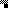 